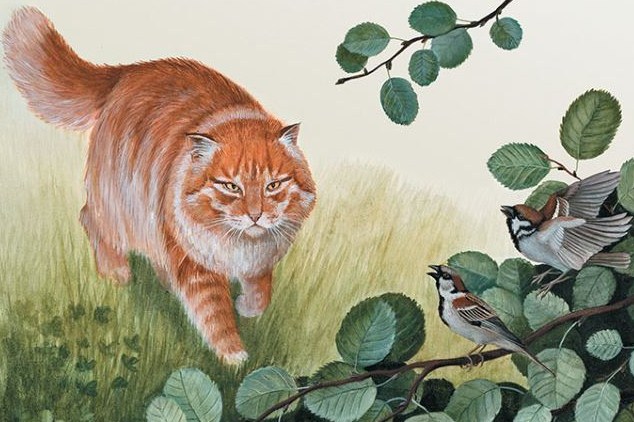 Жил-был воробей со своей воробьихой. Однажды ей посчастливилось найти несколько зерен риса, а самому воробью – чечевицу. Воробьиха сказала:– Послушай, давай сварим себе кашу!Приготовила она кашу, прикрыла ее и полетела к колодцу набрать воды. А воробей тем временем подкрался к чашке, в которой была каша, и в два глотка съел ее. Насытившись, он поставил чашку на место и уселся в сторонке.Прилетела воробьиха с водой и говорит ему:– Ну давай, где там каша? Сейчас мы как следует поедим.А воробей отвечает:– У меня что-то аппетита нет, ты ешь сама. Подлетела воробьиха к чашке, глядь – ничего нет!– Как же так! – воскликнула она. – Все пусто! Кто съел кашу?– Откуда мне знать, – неуверенно проговорил воробей. – Наверное… кошка приходила сюда – она, видно, и съела.Воробьиха заподозрила неладное. Она не поверила воробью, но виду не подала.– Ну что ж,- сказала она,– надо проучить плута. Полетим к колодцу и сплетем над ним качели из тонких ниток. Кто съел кашу, тот наверняка оборвет качели и свалится в колодец.Сплели они качели. Сначала воробьиха качалась, потом настал черед воробья. Но стоило ему на них сесть – качели не выдержали, и воробей упал прямо в колодец.– Вытащи меня отсюда, женушка! – завопил он что было сил.– А ты впредь не будешь так поступать? Клянусь, только помоги мне выбраться!В это время мимо шел пастух. Воробьиха попросила его достать воробья из колодца.– У меня корова уйдет, – сказал тот. – Вон сзади идет другой пастух, попроси его.Когда подошел второй пастух, воробьиха стала его просить о помощи.– У меня, сестрица, коза уйдет, — отвечал он, — попроси кого-нибудь другого.В это время откуда-то появилась кошка. Воробьиха почтительно сложила крылышки и говорит:– Кошечка, достань моего воробья из колодца!Та увидела, что тут наверняка можно поживиться, облизнулась и отвечает:– Что ж, я твоего воробья достану, но потом я его съем!– Ладно, будь по-твоему.Вытащила кошка воробья из колодца и приготовилась его съесть. Но воробьи успели переглянуться меж собой.– Не торопись, кошка,– сказала воробьиха,– дай ему сначала обсохнуть, а после и ешь.Кошка стала ждать, пока воробей обсохнет, а тот улучил момент и быстро вспорхнул на ветку. Воробьиха полетела вслед за ним.Уселись они оба на ветке и говорят кошке:– Тю-тю, кошечка, прощай!Кошка с досады впилась когтями в землю да и пошла прочь несолоно хлебавши.